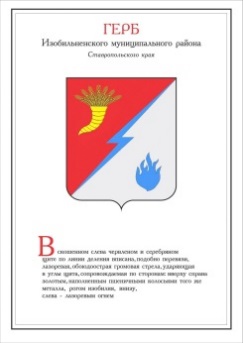 ДУМА ИЗОБИЛЬНЕНСКОГО городского округаСТАВРОПОЛЬСКОГО КРАЯПЕРВОГО СОЗЫВАРЕШЕНИЕ30 октября 2018 года                  г. Изобильный                                      №199О даче согласия администрации Изобильненского городского округа Ставропольского края на предоставление муниципального недвижимого имущества, находящегося в собственности Изобильненского городского округа Ставропольского края, в безвозмездное пользование  В соответствии с пунктом 3 части 1 статьи 16 Федерального закона от    06 октября 2003 года №131-ФЗ «Об общих принципах организации местного самоуправления в Российской Федерации», статьей 17.1. Федерального закона от 26 июля 2007 года №135-ФЗ «О защите конкуренции», частью 2 статьи 45 Устава Изобильненского городского округа Ставропольского края, подпунктом 7 пункта 3.2., подпунктом 2 пункта 9.2. Порядка управления и распоряжения муниципальным имуществом, находящимся в собственности Изобильненского городского округа Ставропольского края, утвержденного решением Думы Изобильненского городского округа Ставропольского края от 22 декабря 2017 года №72Дума Изобильненского городского округа Ставропольского краяРЕШИЛА:1. Дать согласие администрации Изобильненского городского округа Ставропольского края на предоставление в безвозмездное пользование государственному казенному учреждению «Противопожарная и аварийно-спасательная служба Ставропольского края» недвижимого имущества муниципальной собственности Изобильненского городского округа Ставропольского края - нежилых помещений, номера на поэтажном плане 1-4, 6-16 площадью 191,45 кв. м., расположенных в здании «Мастерские и гаражи», общей площадью 306,3 кв. м., по адресу: с. Подлужное, ул. Школьная, 31, закрепленного на праве оперативного управления за муниципальным казенным общеобразовательным учреждением «Средняя общеобразовательная школа №9» Изобильненского городского округа Ставропольского края на неопределенный срок для выполнения уставных видов деятельности.2. Рекомендовать администрации Изобильненского городского округа Ставропольского края при заключении договора безвозмездного пользования предусмотреть оплату коммунальных услуг государственным казенным учреждением «Противопожарная и аварийно-спасательная служба Ставропольского края» в потребляемом объеме.3. Настоящее решение вступает в силу со дня его принятия. Председатель Думы  Изобильненского городского округа Ставропольского края                                                          А.М. Рогов